Муниципальное бюджетное дошкольное образовательное учреждение«Детский сад № 29»Творческая мастерская               с детьми старшей группы«Изготовление поздравительной открытки к 23 февраля»              Составил и провел:  Воспитатель Серпутько Э.Н.                                                           г. Биробиджан 2020г.Основная образовательная область: «Художественно – эстетическое развитие».Интегрируемые образовательные области:«Познавательное развитие»                                                                                                                          «Речевое развитие»                                                                                                                                          «Социально – коммуникативное развитие»«Художественно – эстетическое развитие».«Физическое развитие»Форма деятельности: совместная деятельность взрослого и детей.Виды деятельности:игровая                                                                                                                                                                       коммуникативная                                                                                                                                                     познавательнаяпродуктивнаяФорма проведения: творческая мастерская.     Цель: создание условий для развития творческих способностей обучающихся в процессе изготовления открытки.Задачи:Отрабатывать навык работы с цветной бумагой.Развивать творческие способности при изготовлении и оформлении открытки.Воспитывать любовь к Родине, чувства гордости за свою армию, желание быть похожими на сильных российских воинов.Материалы: цветная бумага, клей, образец изделия, шаблоны, ножницы, карандаши, фломастеры.Предварительная работа: беседа о воинах российской армии, рассматривание иллюстраций, чтение книг, разучивание стихов, пословиц о защитниках Родины.Методические приемы: вопросы, чтение стихотворения, пальчиковая разминка,  показ и объяснение последовательности изготовлении открытки.        Ход мастер – класса:- Ребята, я очень рада вас видеть. Сядьте все правильно, красиво и послушайте стихотворение Ольги Чусовитиной. Подумайте, о каком празднике идет речь?Этот праздник вышел за границы,Он не просто праздник для солдат,Он не только для людей в погонах,Что на службе Родине стоят.Этот праздник - праздником мужчиныС полным правом можем мы назвать.В честь мужчин сегодня поздравленьяС благодарностью от нас звучат».- О каком празднике идет речь в данном стихотворении? (День защитника Отечества.)- Правильно. 23 февраля — это День защитника Отечества.- Кого мы спешим в этот день поздравить? (папу, дедушку, брата.)- Да, ребята. В этот день мы поздравляем всех, кто защищал Отчизну от врагов, ветеранов войн, тех, кто служил и служит. Мы поздравляем и мальчишек – будущих защитников Отечества. Именно они, когда вырастут, пойдут служить в Армию защищать нашу Родину. - А как мы можем это сделать? (рассказать стихотворение, сделать открытку и др.)- Я предлагаю всем сделать поздравительную открытку к празднику.Воспитатель обращает внимание на картон, который лежит у детей на столах.- Посмотрите, на ваших столах лежит белый картон. Скажите, он похож на красивую открытку? ( Ответы детей). Правильно,  не похож.Воспитатель показывает образец открытки.- А хотите сделать вот такую красивую поздравительную открытку? (Дети рассматривают открытку)- Прежде чем приступить к работе, давайте с вами вспомним технику безопасности работы с инструментами.При работе с ножницами не размахивать руками;Передавать ножницы кольцами вперед;Держать ножницы на столе с сомкнутыми лезвиями.При работе с клеем не тереть глаза и не брать пальцы в рот. - Чтобы наши руки были умелыми, сделаем пальчиковую разминку.Пальцы эти – все бойцы,Удалые молодцы.Два – больших и крепких малыхИ солдат в боях удалых.Два – гвардейца-храбреца,Два – сметливых молодца,Два героя безымянных,Но в работе очень рьяных!Два мизинца-коротышки,Очень славные мальчишки! - Приступим к изготовлению наших открыток.По шаблону надо вырезать 3 круга, белый, синий, голубой, красный.Каждую заготовку сложить пополам.Намазываем клеем левые половинки и, чередуя по цветам, собираем шар.Смазываем клеем, оставшиеся части и наклеиваем на открыткуТак же по шаблону вырезаем деталей облака и собираем тем же способом.    (Облака можно делать разного размера)Приклеиваем облака.К нижней части шара подклеиваем 2 бумажные полоски. Из коричневой бумаги вырезаем корзинку и приклеиваем, пряча концы полосок (корзинку можно тоже сделать объемной)Украшаем открытку.- Ребята, к какому празднику вы выполнили открытку? - Что вы изобразили на открытке? - Мне нравится, как аккуратно выполнены ваши работы, вы правильно вырезали и приклеили все детали открытки. Это будет хороший подарок для ваших пап. Вы все молодцы!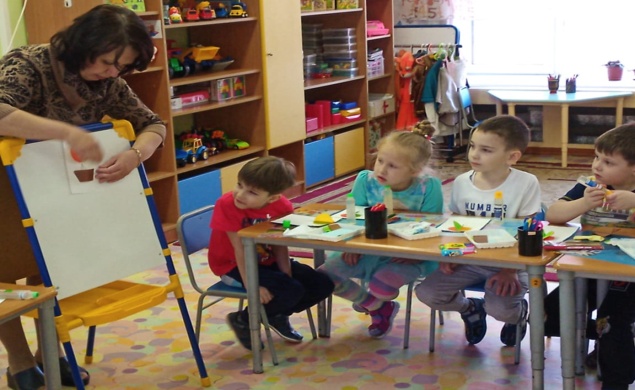 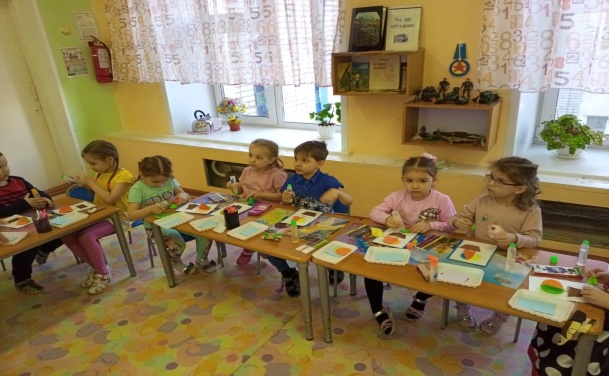 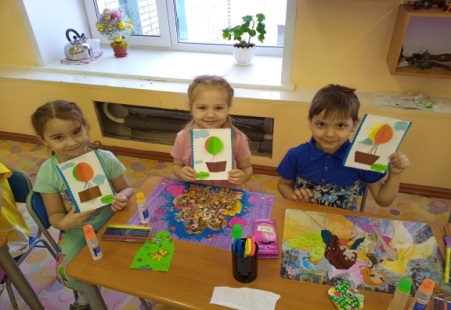 